La Vega Independent School District:		   BM02 – Brochure Eng/SpanDepartment of Special Programs			 Last Edit: 12/12/2019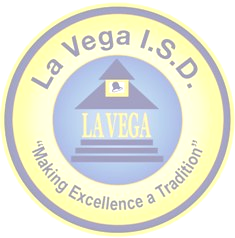 (B R O C H U R E)MISSION STATEMENT: DECLARLARACION de la MISION:LVHS P-TECH Academy will provide all students the opportunity to earn College Credit and graduate with both a High School diploma and an Associate Degree from McLennan Community College.La Academia LVHS P-TECH proporcionará a todos los estudiantes la oportunidad de obtener crédito universitario en graduarse con un diploma de escuela secundaria y un diploma Asociado de McLennan Community College. LA VEGA ISD – McLENNAN COMMUNITY COLLEGE PARTNERSHIP:LVHS P-TECH Academy has partnered with McLennan Community College (MCC) to implement this innovative program. LVISD and MCC planned together to develop a degree plan that will give a student the opportunity to complete an Associate’s of Applied Science Degree in one of these five careers (Corrosion Technology, Instrument & Electrical Technology, Process Technology, and Welding Technology) along with Industry Trade Certification at        La Vega High School.La Academia P-TECH se asoció con McLennan Community College (MCC) para implementar este programa innovado. LVISD y MCC planearon juntos para desarrollar un plan de estudios que le brindará a un estudiante la oportunidad de completar un a Diploma Asociado en Ciencias Aplicadas en una de estas cinco carreras (Tecnología de corrosión, Tecnología eléctrica y de instrumentos, Tecnología de procesos y Tecnología de soldadura) junto con la Certificación Industrial de Comercio en la Escuela Secundaria La Vega. WHAT IS THE P-TECH ACADEMY: LA PREPARATORIA P-TECH AcademiaThe P-Tech Academy is an innovative career driven program, located on LVHS and MCC campus, to allow students the opportunity to earn a high school diploma, industry certification, and Associates of Applied Science degree (60 hours of college credit.)La Academia P-TECH es un programa innovador orientado a la carrera, ubicado en los campus de LVHS y MCC, para dar a los estudiantes la oportunidad de obtener un diploma de escuela secundaria, certificación de la industria y el título de Asociados en Ciencias Aplicadas (60 horas de crédito universitario.) LVHS P-TECH Academy/El Academia P-TECH de LVISD:Provides dual credit at no cost to students Proporciona crédito dual sin costo para los estudiantes.A guaranteed interview with an Industry partner upon successful completion of the programUna entrevista con un socio industrial en terminar el programa Offers rigorous instruction, accelerated courses, and internshipsOfrece altos estándares académicos y cursos acelerados Provides academic and social support services to help students succeedProporciona apoyo académico y social para ayudar a los estudiantes a tener éxito PRINCIPAL: SANDRA GIBSON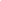 Increase college readiness: Aumentar la preparación para la universidadP-TECH Academy students begin taking dual credit courses beginning their tenth grade year. These students will participate in rigorous college-level instruction to earn an associate's degree. All students on our campus will take the TSI exam. Those who pass will be invited to participate in our P-TECH program.Los estudiantes de la Academia P-TECH comienzan a tomar cursos de doble crédito a partir de su décimo grado. Estos estudiantes participarán en una instrucción rigurosa a nivel universitario para obtener un título de asociado. Todos los estudiantes en nuestro campus tomarán el examen TSI. Los que pasen serán invitados a participar en nuestra academia P-TECH. STUDENT SUPPORT! APOY0S ESTUDIANTILES!TSI: Students who still need to pass the Texas Success Initiative Reading, Writing, and/or Math Assessments are required to take a TSI Prep course and test at LVHS. The TSI Prep course provides tutoring and remediation for P-TECH students. PCC: Pathway to College and Career es un curso obligatorio para todos los estudiantes de P-TECH. PCC ayuda a los estudiantes a desarrollar los hábitos y habilidades que se esperan en la universidad y la fuerza laboral. Counselor: Students enrolled in P-TECH Academy will have a counselor that will monitor student progress, ensure proper course placement, develop intervention plans, and provide social and emotional support to ensure academic success. Consejero: Los estudiantes inscritos en P-TECH Academia tendrán un consejero que supervisará el progreso de los estudiantes, garantizará la colocación correcta del curso, desarrollará planes de intervención y proporcionará apoyo social y emocional para garantizar el éxito académico. Liaison: P-TECH students will have a liaison from MCC that will work closely with the counselor in order to monitor student progress and ensure academic success.Enlace: Los estudiantes de P-TECH tendrán un enlace de MCC que trabajará en estrecha colaboración con el consejero para monitorear el progreso del estudiante y asegurar el éxito académico. MCC Support: Students enrolled in P-TECH will also be MCC students. Therefore, each student will have access to the supports on the MCC campus.Apoyo de MCC: Los estudiantes inscritos en P-TECH también serán estudiantes de MCC. Por lo tanto, cada estudiante tendrá acceso a los apoyos en el campus de MCC, tales como computadoras y laboratorios de tutoría. WHO CAN APPLY: ADMISIÓN:All 8th and 9th graders for the 2019—2020 school year enrolled in LVISD are welcome to apply for admission to the program. Todos los estudiantes de 8o y 9o grado inscritos en LVISD pueden solicitar la admisión al programa. Many factors are considered for enrollment in the P-TECH Academy, but the program welcomes and actively recruits students who are historically underrepresented in college courses (like first generation college students and “at risk” students). Muchos factores se consideran para la inscripción en P-TECH Academia, pero el programa acoge y recluta activamente a los estudiantes que están históricamente su representados en los cursos universitarios (como los estudiantes universitarios de primera generación y los estudiantes "en riesgo"). To apply, students must complete the P-TECH Application, attend one of the informal information sessions with his/her parent, and interview to review the program’s requirements. Para aplicar, los estudiantes deben completar la Solicitud P-TECH y asistir a una de las sesiones informativas informales con sus padres.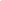 La Vega High SchoolPathways in Technology Early College High School 555 North Loop 340 • Waco, TXPhone: 254-299-6820 • Fax: 254-799-0720